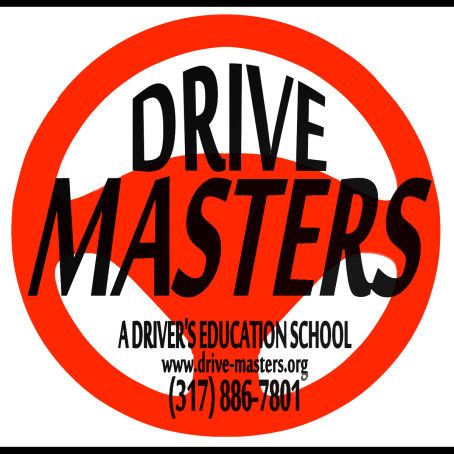 Class Registration and Parent Contract FormAPPLICANT INFORMATIONAPPLICANT INFORMATIONAPPLICANT INFORMATIONAPPLICANT INFORMATIONAPPLICANT INFORMATIONStudent’s Full Name:DOBDOBDOBCurrent School:Parent’s Name(s) Parent’s Name(s) Address (Number and Street):Address (Number and Street):Address (Number and Street):Primary Phone:                                           Is this a cell phone:  Y    NPrimary Phone:                                           Is this a cell phone:  Y    NCity, State, Zip:City, State, Zip:City, State, Zip:Alternate Phone: :                                      Is this a cell phone:  Y    NAlternate Phone: :                                      Is this a cell phone:  Y    NE-mail address:E-mail address:E-mail address:Referral From:Referral From:List any Physical/Medical Limitations:List any Physical/Medical Limitations:List any Physical/Medical Limitations:PAYMENT INFORMATIONPAYMENT INFORMATIONPAYMENT INFORMATIONPAYMENT INFORMATIONPAYMENT INFORMATION     Course fee =         __________     Discount=             __________     Subtotal=             __________     Payment today= __________     Balance due=      __________     Course fee =         __________     Discount=             __________     Subtotal=             __________     Payment today= __________     Balance due=      __________Payment options (please check one):___ Option 1: $350 paid at registration___ Option 2: $50 paid at registration,                          $160 paid before drive 1,                          $160 paid before drive 4___ Option 3: $50 paid at registration,                          $110 paid before drive 1,                          $110 paid before drive 3,                          $110 paid before drive 5Payment options (please check one):___ Option 1: $350 paid at registration___ Option 2: $50 paid at registration,                          $160 paid before drive 1,                          $160 paid before drive 4___ Option 3: $50 paid at registration,                          $110 paid before drive 1,                          $110 paid before drive 3,                          $110 paid before drive 5Payment options (please check one):___ Option 1: $350 paid at registration___ Option 2: $50 paid at registration,                          $160 paid before drive 1,                          $160 paid before drive 4___ Option 3: $50 paid at registration,                          $110 paid before drive 1,                          $110 paid before drive 3,                          $110 paid before drive 5Refunds:  If before class begins…..All but $30 processing fee                  If after class begins……..pro-rated refundRefunds:  If before class begins…..All but $30 processing fee                  If after class begins……..pro-rated refundRefunds:  If before class begins…..All but $30 processing fee                  If after class begins……..pro-rated refundRefunds:  If before class begins…..All but $30 processing fee                  If after class begins……..pro-rated refundRefunds:  If before class begins…..All but $30 processing fee                  If after class begins……..pro-rated refundCONTRACT FEES AND NOTICESCONTRACT FEES AND NOTICESCONTRACT FEES AND NOTICESCONTRACT FEES AND NOTICESCONTRACT FEES AND NOTICESDrive Masters reserves the right to cancel or reschedule drives at its sole discretionA $40 fee will be applied for a cancellation with less than 24 hours noticeA $40 fee will be applied for any student not showing up for a scheduled driveStudents must be prompt when showing up for a drive. Students that show up late may lose that drive time and be assessed a $40 no-show fee.Fees for a drive test after the completion of the course are outside of our package plan and will be charged $40 for the test.Students/parents waive right for 120 day completion exemtionDrive Masters reserves the right to cancel or reschedule drives at its sole discretionA $40 fee will be applied for a cancellation with less than 24 hours noticeA $40 fee will be applied for any student not showing up for a scheduled driveStudents must be prompt when showing up for a drive. Students that show up late may lose that drive time and be assessed a $40 no-show fee.Fees for a drive test after the completion of the course are outside of our package plan and will be charged $40 for the test.Students/parents waive right for 120 day completion exemtionDrive Masters reserves the right to cancel or reschedule drives at its sole discretionA $40 fee will be applied for a cancellation with less than 24 hours noticeA $40 fee will be applied for any student not showing up for a scheduled driveStudents must be prompt when showing up for a drive. Students that show up late may lose that drive time and be assessed a $40 no-show fee.Fees for a drive test after the completion of the course are outside of our package plan and will be charged $40 for the test.Students/parents waive right for 120 day completion exemtionDrive Masters reserves the right to cancel or reschedule drives at its sole discretionA $40 fee will be applied for a cancellation with less than 24 hours noticeA $40 fee will be applied for any student not showing up for a scheduled driveStudents must be prompt when showing up for a drive. Students that show up late may lose that drive time and be assessed a $40 no-show fee.Fees for a drive test after the completion of the course are outside of our package plan and will be charged $40 for the test.Students/parents waive right for 120 day completion exemtionDrive Masters reserves the right to cancel or reschedule drives at its sole discretionA $40 fee will be applied for a cancellation with less than 24 hours noticeA $40 fee will be applied for any student not showing up for a scheduled driveStudents must be prompt when showing up for a drive. Students that show up late may lose that drive time and be assessed a $40 no-show fee.Fees for a drive test after the completion of the course are outside of our package plan and will be charged $40 for the test.Students/parents waive right for 120 day completion exemtionAFFIRMATION AND UNDERSTANDINGAFFIRMATION AND UNDERSTANDINGAFFIRMATION AND UNDERSTANDINGAFFIRMATION AND UNDERSTANDINGAFFIRMATION AND UNDERSTANDINGI hereby certify that I have read, understood, and received a copy of this registration, and as a parent/guardian of said student, give my permission to participate in the drivers education program at Drive Masters, LLCI hereby certify that I have read, understood, and received a copy of this registration, and as a parent/guardian of said student, give my permission to participate in the drivers education program at Drive Masters, LLCI hereby certify that I have read, understood, and received a copy of this registration, and as a parent/guardian of said student, give my permission to participate in the drivers education program at Drive Masters, LLCI hereby certify that I have read, understood, and received a copy of this registration, and as a parent/guardian of said student, give my permission to participate in the drivers education program at Drive Masters, LLCI hereby certify that I have read, understood, and received a copy of this registration, and as a parent/guardian of said student, give my permission to participate in the drivers education program at Drive Masters, LLCParent/Guardian Signature:Parent/Guardian Signature:Parent/Guardian Signature:Date:Date:Drive Masters Authorized Signature:Drive Masters Authorized Signature:Drive Masters Authorized Signature:Date:Date: